导师考核（秘书审核）审核界面位置质量监控==》导师考核管理==》导师考核审核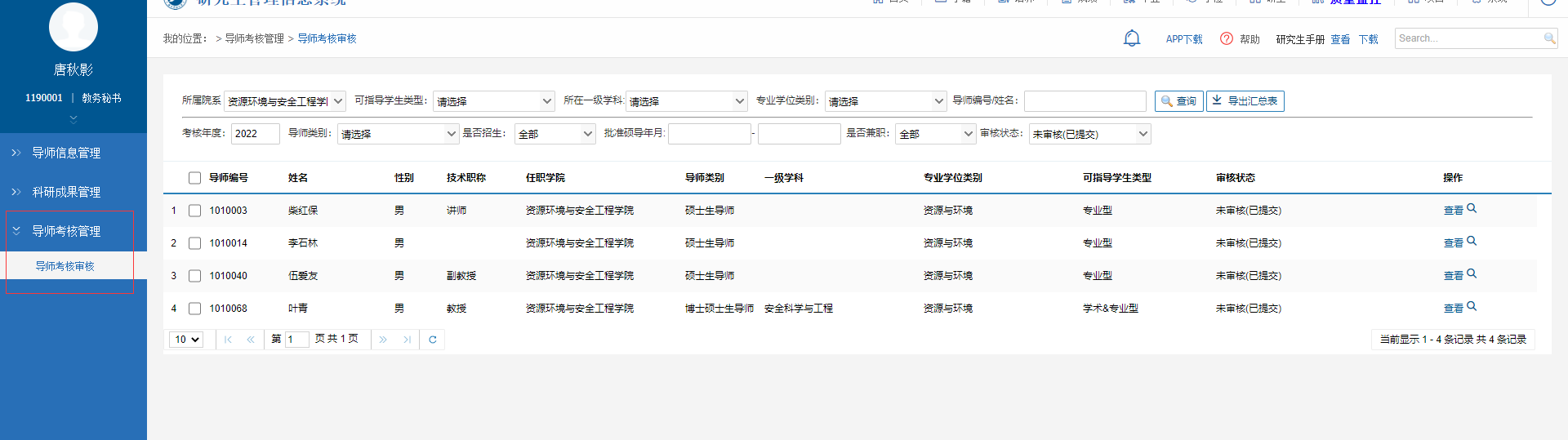 审核界面：点击列表页右侧查看按钮进入审核详情页。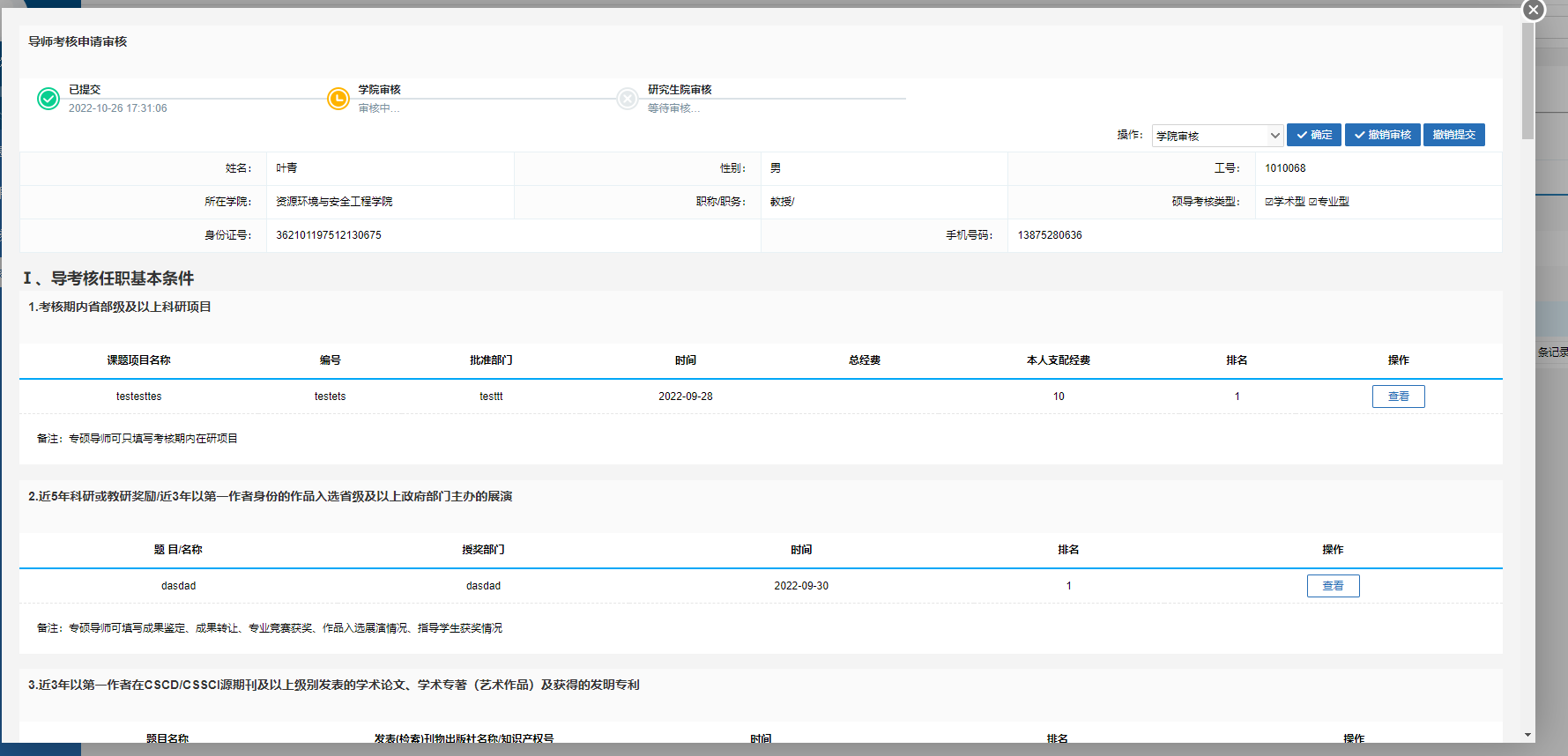 内容审核及评分任职基本条件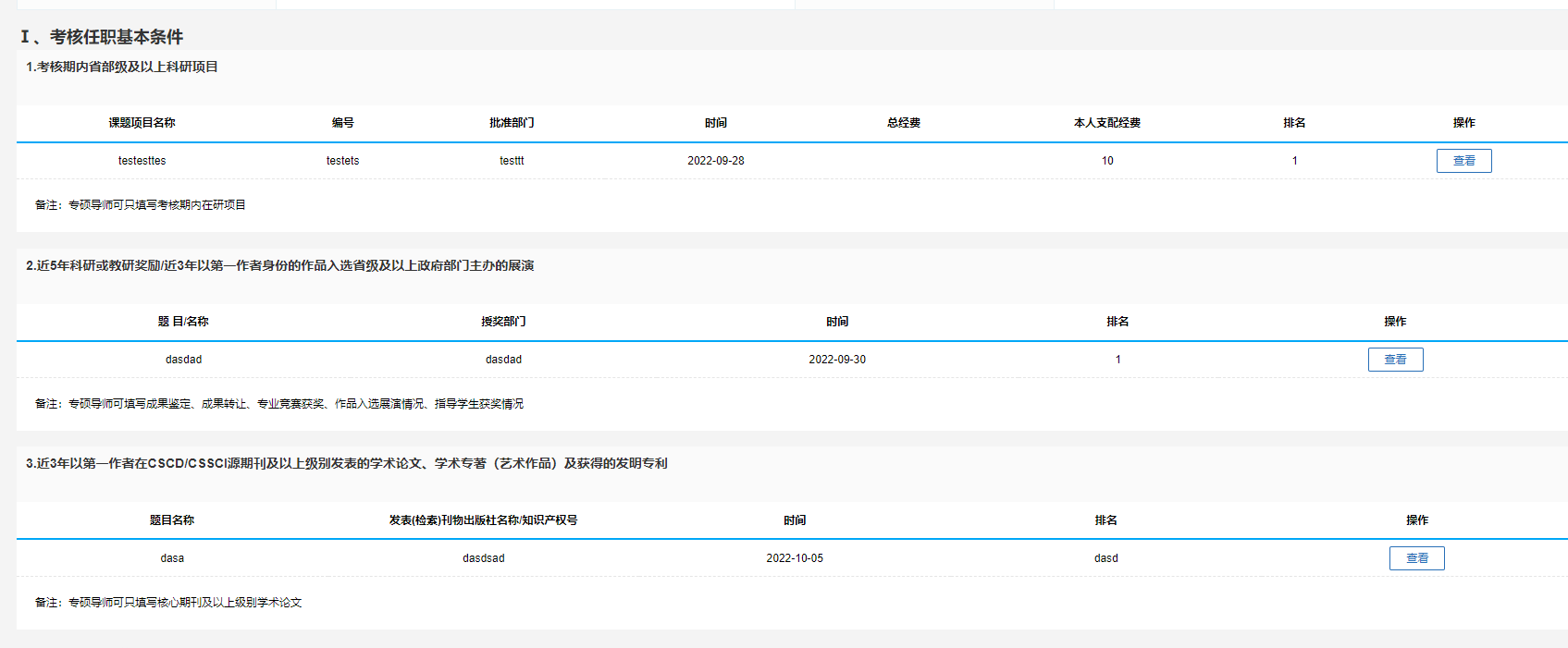 操作：导师提交的的内容（考核期内省部级及以上科研项目、近5年科研或教研奖励/近3年以第一作者身份的作品入选省级及以上政府部门主办的展演、近3年以第一作者在CSCD/CSSCI源期刊及以上级别发表的学术论文、学术专著（艺术作品）及获得的发明专利）查看。点击右侧查看按钮即可查看。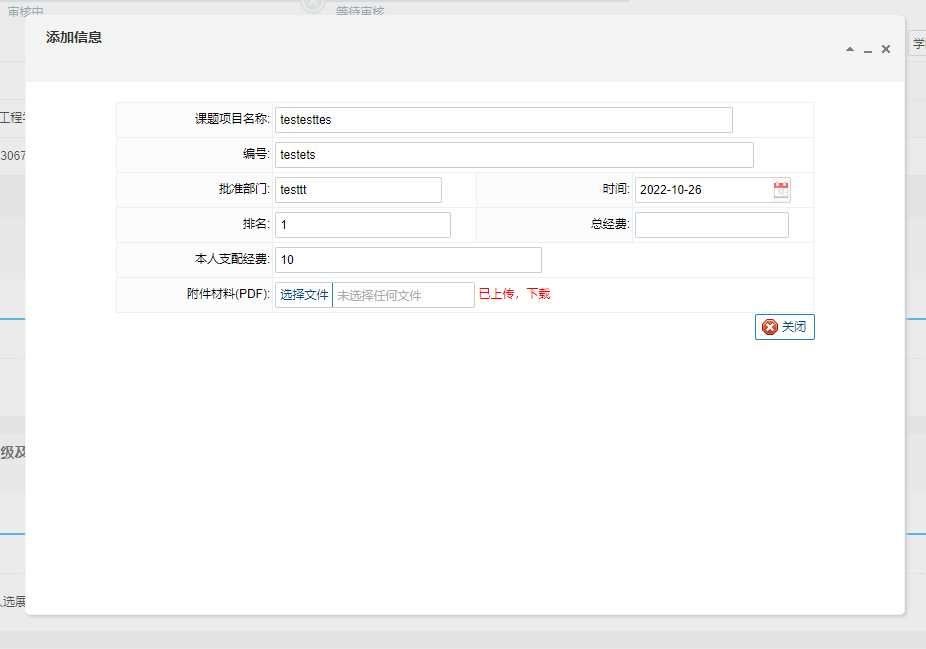 研究生培养与管理过程.培养任务（ 5 分）查看内容左下角输入学院评分（满分为5分）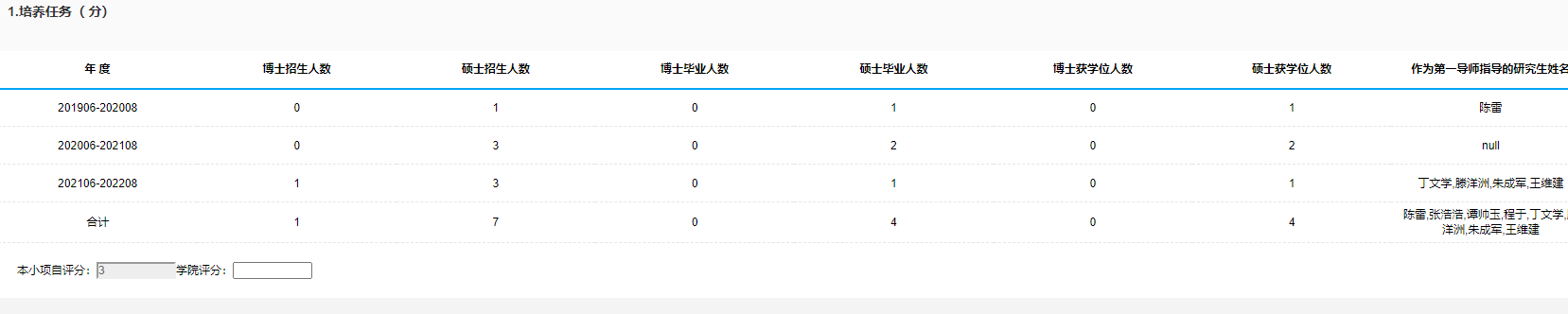 ．研究生教学（3分)同①．研究生综合培养与管理（6分)同①．研究生培养过程管理（6分)同①研究生培养质量．指导研究生发表学术论文操作：查看内容左下角输入学院评分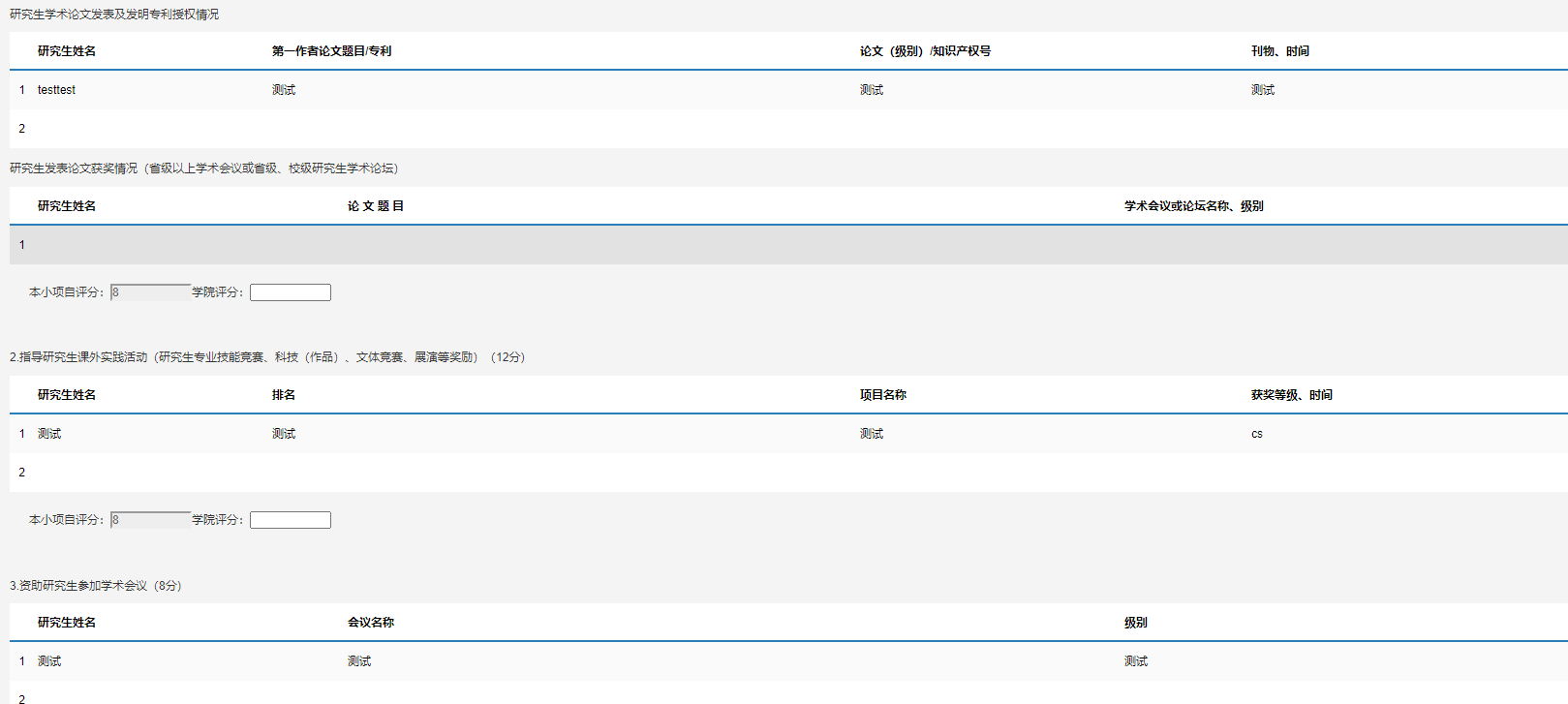 . 指导研究生课外实践活动（研究生专业技能竞赛、科技（作品）、文体竞赛、展演等奖励）资助研究生参加学术会议指导研究生学位论文获奖指导研究生获得奖励指导研究生科研、社会实践/获省级以上科研课题任期内指导应届毕业硕士研究生升学           操作：同①；评分汇总输入学院审核处任职基本条件（本项依据各学院任期考核工作细则核算，不超过20分；输入学院评分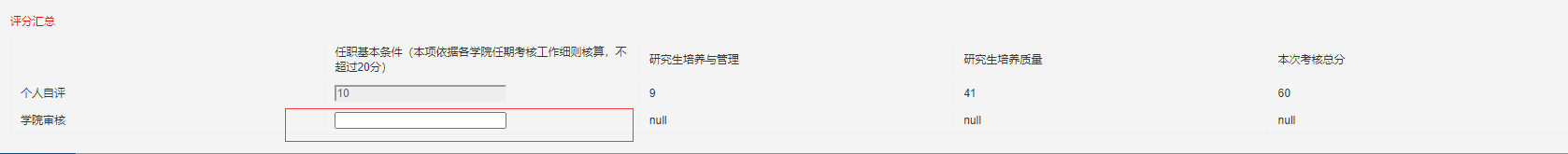 所有操作及评分输入完成 确定 按钮即审核通过撤销审核按钮：审核错误的情况下使用撤销提交按钮：驳回当前导师提交，驳回后导师可修改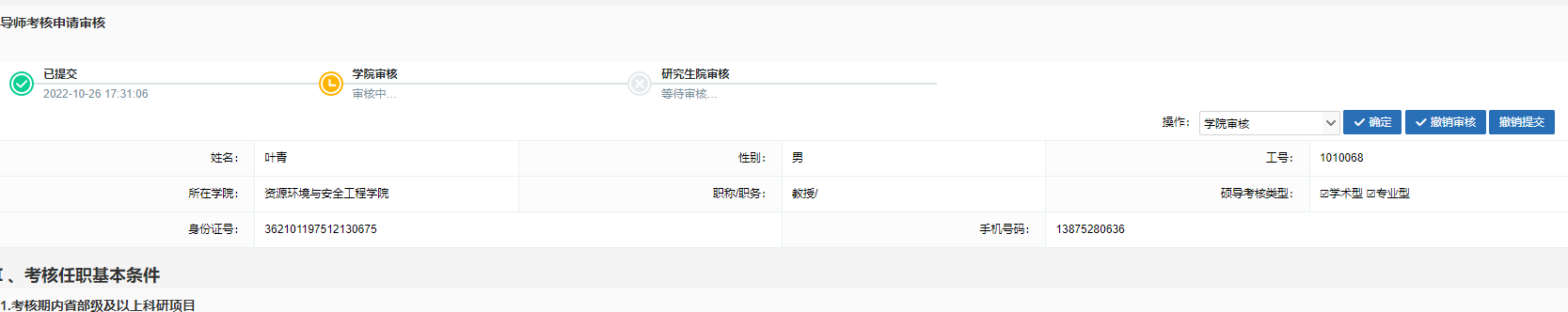 